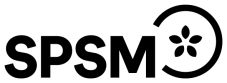 Vi bjuder in till ett studiebesök på Hällsboskolan för att intresserade yrkesverksamma ska få ta del av hur vi arbetar med vår målgrupp. Tid:	13 mars 2024 kl 17-19 Plats:	Hällsboskolan Umeå, Aktrisgränd 34 ProgramPresentation av Hällsboskolans verksamhet samt rundvandring i våra lokaler. Innehåll: MyndighetspresentationHällsboskolan AntagningsprocessVad är språklig störning?Information utifrån inkomna frågeställningar – skicka gärna in frågor innan träffenInnehållet kan komma att utformas efter önskemål från deltagare om det inkommit frågor innan. Anmälan senast den 6 marsTeresia Lonnakko, E-post: teresia.lonnakko@spsm.seTelefon 010-473 57 65Välkommen!